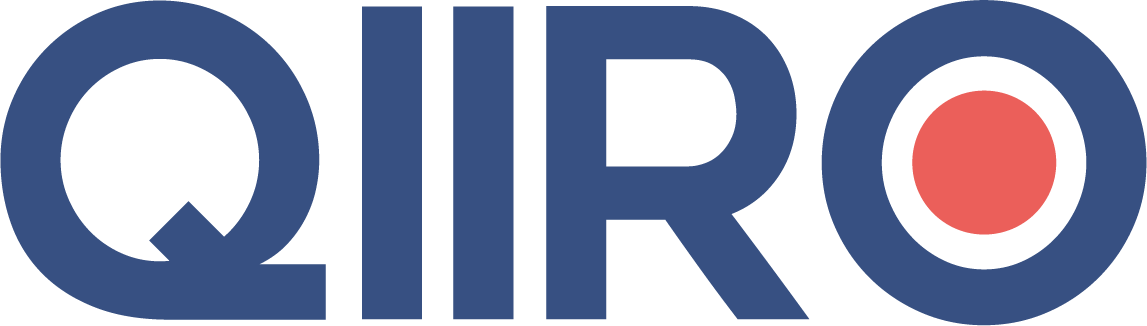 QIIRO vous propose des modèles de documents juridiques éprouvés, à jour des dernières réformes et règlementations en vigueur. Néanmoins, nos modèles restent généraux et nécessitent d’être adaptés.  En cas de doute sur la rédaction ou les conséquences juridiques de l’un de nos modèles de documents, nous vous recommandons l’accompagnement par un professionnel du droit. Lettre de relance pour réduire le risque de dépassement d’échéance(Civilité) Vous ne semblez pas convaincus de l’importance des délais de règlement contractuels puisque, sauf erreur de notre part, vous n’avez pas été sensibles à nos appels et n’avez toujours pas réglé votre dette, détaillée en annexe, de (Montant de la facture) euros TTC à l’échéance du (Date échéance facture).Nous le regrettons, et nous vous demandons de bien considérer cette lettre comme un dernier rappel avant la facturation des intérêts de retard prévus par nos conditions générales de vente.Au cas où ce non-paiement serait volontaire, nous vous remercions d’en faire connaître le motif au signataire de cette lettre.Nous vous prions de croire, Messieurs, en l’assurance de notre considération distinguée.Fait à (Ville du document), le (Date du courrier).